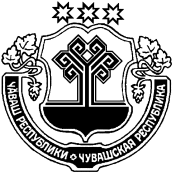 ПРОЕКТВ соответствии с Федеральным законом «Об общих принципах организации местного самоуправления в Российской Федерации», Законом Чувашской Республики «Об организации местного самоуправления в Чувашской Республике», Уставом Шемуршинского района   Чувашской Республики, Положением о порядке проведения конкурса на замещение должности главы администрации  Шемуршинского района Чувашской Республики  Шемуршинское районное Собрание депутатов решило:1. Создать  комиссию по проведению конкурса на замещение должности главы администрации Шемуршинского района  Чувашской Республики в количестве 8 человек.2. Назначить в состав комиссии:2.   Настоящее решение вступает в силу после его официального опубликования.Глава Шемуршинского района							 ЧЁВАШ РЕСПУБЛИКИШЁМЁРШЁ РАЙОН, ЧУВАШСКАЯ РЕСПУБЛИКА ШЕМУРШИНСКИЙ РАЙОН ШЁМЁРШЁ РАЙОН,  ДЕПУТАТСЕН ПУХЁВ, ЙЫШЁНУ«____»___________2020 № ____Шёмёршё ял.ШЕМУРШИНСКОЕ РАЙОННОЕСОБРАНИЕ ДЕПУТАТОВ РЕШЕНИЕот «18» сентября 2020 г. № село ШемуршаО создании комиссии по проведению     конкурса на замещение должности          главы администрации Шемуршинского района Чувашской Республики 